"עד דלא ידע" - על שתייה בפוריםגיליון למורהבקובץ שלפניכם תמצאו:לפי החלטת סמינר המנהלים והמורים, דף לימוד זה עוסק בשתית יין בחג הפורים ובכל השנה. זו יחידת המשך ליחידה שעסקה בשמחת פורים. כל אחת מהיחידות עומדת בפני עצמה, לכן הבאנו אותם בשני קבצים נפרדים.היחידה פונה לכיתות ו-ז. ביחידה זו אנו מבקשים להצביע על ערכו הרב של היין בתרבות האנושית והיהודית, יחד עם הסיכונים שבו. נבקש להבין את הקשר בין יין לשמחת פורים ואיך יודעים לשתות במידה "עד דלא ידע". הנושא רגיש ואנו מבקשים לפגוש את עולמם של התלמידים ולעסוק בנושא ברגישות ובאחריות.בדפי הלימוד תמצאו מקורות רבים ומגוונים. הבחירה כמה להרחיב בנושא נתונה כמובן לשיקול הדעת של המורה על פי אופי הכיתה.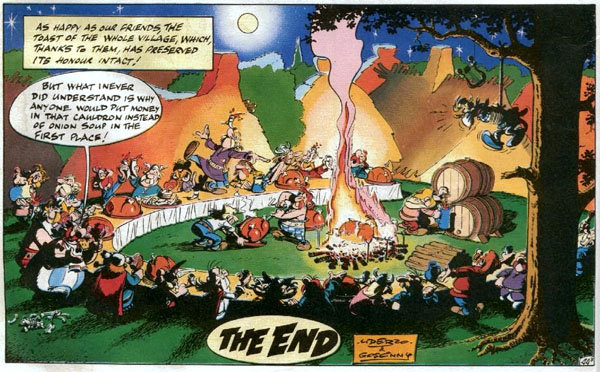 אסטריקס: שמחה בבשר ובייןמהלך השיעורפתיח: מה עושה לנו היין? (במליאת הכיתה, 15 דקות)הפתיח נועד לעורר בתלמיד ענין בנושא ופתיחות לעיון במקורות.הפעם אנו מציעים לפתוח באמצעות מספר פתגמים שעוסקים ביין. כדאי לשלב פתגמים עבריים ופתגמים בשפת הדיבור של התלמידים. אפשר להשתמש בדף המעוצב או לתלות את הניבים על כרזות במקומות שונים בכתה או על הלוח, ניתן גם לחלק את הכיתה לקבוצות ולתת לכל קבוצה להכיר ניב אחד ולהציג אותו לכיתה.נערוך עם התלמידים דיון קצר: הסבירו את הניבים.איזו תכונות הם מייחסים ליין?חלקו את הניבים הללו לקבוצות שאתם מגדיריםפתגמים וניבים לדוגמא:נכנס יין יצא סודבשלושה דברים האדם ניכר: בכוסו בכיסו ובכעסוIn vino veritasRepas sans vin, repas chagrinLe bon vin est innocent, seul l’ivrogne est coupableלימוד: חייב אדם לבסומי? (בחברותות, 30 דקות)התלמידים יעבדו בחברותות עם דף הלימוד והשאלות שלצד כל מקור. יש לשים לב להבחנה בין שאלות להבנת המקור לשאלות לדיון מעמיק ופתוח. אסיף: על שמחה ושתיה (דיון במליאת הכתה, 25 דקות)מדוע לדעתכם שותים בפורים "עד דלא ידע"איך כדאי לעשות זאת? איך יודעים שהגיע הרגע לעצור?אנו מעוניינים להגיע עם התלמידים למסקנה שהגבול הוא ידיעת טוב ורע. כשמגיעים לחוסר אבחנה-אז מתקרבים לסכנה של חוסר השליטה.יישום: איך נשמח בפורים (במליאת הכתה, 20 דקות)התלמידים יכינו "עשרת הדיברות של שמחת פורים בבית הספר". מסתבר שבבתי ספר רבים שמחת פורים הופכת להתנהגות לא מרוסנת שכביכול לגיטימית לכבוד פורים. הרעיון הוא לתת לתלמידים הזדמנות להחליט בעצמם מהם גבולות השמחה, ואיפה מתחילה התנהגות לא ראויה.בשלב ראשון, כל התלמידים מציעים  "מצוות עשה" ו"מצוות לא תעשה" למסיבת פורים הבית ספרית.  "מצוות עשה" יהיו רעיונות שיהפכו את המסיבה לשמחה במיוחד. "מצוות לא תעשה" יקבעו גבולות כדי למנוע נזק מכל סוג לאנשים ולציוד. בשלב שני, תערכו הצבעה בקרב הכיתה כדי לבחור בעשרת הדברות של פורים. רצוי שיהיו חמש "מצוות עשה" וחמש "מצוות לא תעשה". השלב הבא הוא להפיץ את "עשרת הדברות" בבית הספר: קבוצת תלמידים תעבור בכיתות כדי להציג אותן לפני כולם. קבוצה נוספת תכין שלטים שייתלו בכל רחבי בית הספר. אפשר גם להכין מנשרים (פליירים) לחלוקה.נספח: רקע למורה על המקורות שבדף הלימוד1-2 : חשוב לציין לתלמידים שבתקופות עתיקות, רוב האנשים היו אוכלים בשר ויין רק לעיתים רחוקות-אלו היו מצרכים יקרים מאוד שנשמרו לאירועים מיוחדים! ראשית, ליין יש תכונות מיוחדות: יש לו טעם משובח ושתייה ממנו גורמת לשכרות קלה. מרגישים קליליים, עליזים ושמחים. היין עוזר לשכוח לרגע את הדאגות שבחיינו. לכן, ההלכה קובעת שהיין הינו מרכיב הכרחי של השמחה. ובכן, סעודת מצווה כגון סעודת שבת, יום טוב ונישואין כוללת יין. היין הינו השתייה המכובדת ביותר שדרכה אנו מקדשים את השבת, את החג ואת הזוג. 3 : הגמרא במסכת מגילה לוקחת את העניין הזה של שתייה שלב קדימה יותר. היא נותנת לנו הנחיה להשתכר בפורים עד דלא ידע, כלומר עד השלב שבו מתבלבלים בין ההפכים, בין הצדיק לבין הרשע. ואחרי ההנחיה הזאת, היא מביאה לנו סיפור שמראה את הסכנה הגדולה שבשכרות. השכרות היא שהביאה חכם גדול כמו רבה להרוג את חברו רבי זירא. לכאורה, נראית פה סתירה בגמרא. אלא אם כן, אנו מבינים את הסיפור הזה כאזהרה. ואז נפרש את הגמרא כך: תשתכרו בפורים, אבל מצב שבו אתם מתבלבלים בין טוב לרע הוא הגבול שאסור לעבור אותו. עד דלא ידע, כלומר עד כאן, זה הגבול. כי אחרת, אתם עלולים להתבלבל לא רק במילים "ארור המן ברוך מרדכי" אלא גם במעשים, כפי שקרה לרבה. 4 : סיפור נוח הוא גם דוגמה טובה מן התורה של הסכנה שביין. נוח השתכר וגרם לעצמו בושה גדולה מול בניו. המדרש בהזדמנות זו, מביא לנו סיפור שבו נוח נטע כרם כדי להכין לעצמו יין משמח. בשלב הזה, היין נראה תמים. אלא שמגיע השטן ונוח מקבל אותו כשותף לעשיית היין. והשטן כדרכו משבש את הענינים. בעזרת חיות שונות, הוא מוסיף ליין כל מיני תכונות המזכירות את אותן חיות. ולפי כמות הכוסות שהאדם ישתה, הוא יתנהג כאותן חיות. וזה מה שקרה לנוח. הסיפור הזה מראה לנו שני דברים: א. אדם ששותה מפסיק להתנהג כבן אדם. ב. ככל שהוא שותה יותר, ההתנהגות שלו מתרחקת מהתנהגות נורמטיבית. הנקודה האחרונה פותרת את הסתירה כביכול. כמות קטנה של יין  מגלה את התכונות הטובות שביין. כמות גדולה הופכת  את האדם לבהמה.לסיכום: אנו מבינים שמעשים של "חול" כדוגמת שתיית יין, סעודה עשירה, מין וכו' אפשר להעלותם לדרגה של קודש בתנאי שהם נעשים בהתאם לציווי התורה וחז"ל, בגבולות של הזמן והמקום שחז"ל קובעים ומתוך כוונה לקיים מצווה. יש דברים שאינם אסורים אם הם נעשים בזמן המתאים ובמידה נכונה. אך הם עלולים להיות הרסניים לאדם אם הם נעשים באופן חופשי וללא כל ביקורת. היהדות בניגוד לדתות אחרות כמו נצרות למשל אינה תובעת מן האדם להתנזר. היהדות מצד אחד מכירה באדם כבשר ודם עם כל המשתמע מכך. ומצד שני, היא דורשת ממנו להתנהג כבן אדם השונה מבהמה בזה שהוא שם חשיבה וכוונה במעשיו.מהלך השיעורפתיחפתיח ניבים שונים על ייןמהלך השיעורלימודהיין משמח, מקדש אך גם מכיל סכנותמהלך השיעוראסיףדיון:: למה "חייב אדם לבסומי" ומתי זה "עד דלא ידע"?יישום הלימודמהלך השיעורדיון:: למה "חייב אדם לבסומי" ומתי זה "עד דלא ידע"?יישום הלימודתוספות והרחבותרקע למורה על המקורות שבדף הלימוד